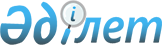 Қазақстан Республикасының Бiртұтас авиациялық iздеу-құтқару қызметi /БАIҚҚ/ Үйлестiру кеңесiнiң құрамыҚазақстан Республикасы Үкiметiнiң Қаулысы 1996 жылғы 26 ақпан N 242



          "Қазақстан Республикасының Бiртұтас авиациялық iздеу-құтқару
қызметi /БАIҚҚ/ туралы" Қазақстан Республикасы Үкiметiнiң 1996 жылғы
4 қаңтардағы N 13  
 P960013_ 
  қаулысының 5-тармағына сәйкес Қазақстан
Республикасының Үкiметi қаулы етедi:




          1. Бiртұтас авиациялық iздеу-құтқару қызметi /БАIҚҚ/ Үйлестiру
кеңесiнiң құрамы қосымшаға сәйкес бекiтiлсiн.




          2. Үйлестiру кеңесiнiң төрағасына қажет болған жағдайда мүдделi
ұйымдардың келiсiмi бойынша Үйлестiру кеңесiнiң құрамына өзгертулер
енгiзу құқығы берiлсiн.





     Қазақстан Республикасының
        Премьер-Министрi

                                            Қазақстан Республикасы



                                            Үкiметiнiң 1996 жылғы
                                                26 ақпандағы
                                              N 242 қаулысына
                                                 қосымша














                          Қазақстан Республикасының Бiртұтас авиациялық




        iздеу-құтқару қызметi /БАIҚҚ/ Үйлестiру кеңесiнiң құрамы

     Алтынбаев М.Қ.     - Қазақстан Республикасы Әскери-Әуе
                          Күштерiнiң қолбасшысы, төраға

     Кузеняткин Б.М.    - Қазақстан Республикасы Әскери-Әуе
                          Күштерi қолбасшысының бiрiншi
                          орынбасары, орынбасар

     Апанасов Г.П.      - Қазақстан Республикасы Әскери-Әуе
                          Күштерiнiң iздеу-құтқару және
                          парашют-десант қызметiнiң бастығы,
                          хатшы

                        Кеңес мүшелерi:

     Әбдiрахимов Ф.М.   - Қазақстан Республикасының Мемлекеттiк
                          шекара күзетi жөнiндегi мемлекеттiк
                          комитетiнiң авиация басқармасы
                          бастығының орынбасары

     Аушев В.С.         - "Жаңа - Арқа" авиакомпаниясы, ұшу
                          қызметiнiң бастығы

     Ахмұханов Н.К.     - "Азамат" авиакомпаниясының президентi

     Ахмеджанов Ф.Б.    - "Авиа - Нұр" авиакомпаниясының бас
                          директоры

     Васильев В.Н.      - Қазақстан Республикасы Қорғаныс министр.
                          лiгiнiң Әуе қозғалысын басқарудың
                          бiртұтас жүйесi бас орталығының
                          бастығы

     Вещев А.Л.         - "АТЦ-405" авиакомпаниясының ұшу
                          қауiпсiздiгi жөнiндегi ұшқыш-инспекторы

     Гладышев А.А.      - "Саяхат" авиакомпаниясының инспекция
                          бастығы

     Жүсiпов Ә.Е.       - "Түркiстан" авиакомпаниясының ұшу
                          жұмыстарын ұйымдастыру жөнiндегi
                          директорының орынбасары

     Зулахожаев С.А.    - Қазақстан Республикасы Iшкi iстер
                          министрлiгiнiң Iшкi әскерлер Қолбасшысы
                          бас басқармасының авиация бөлiмшесiнiң
                          бастығы

     Қалыбаев А.А.      - Қазақстан Республикасының Ғылым және
                          жаңа технологиялар министрлiгi жанындағы
                          Ұлттық аэроғарыш агенттiгiнiң бас
                          директоры

     Колчанов В.Н.      - Қазақстан Республикасы Әуе шабуылына қарсы
                          қорғаныс әскерлерi қауiпсiздiк қызметiнiң
                          бастығы

     Коновалов Е.Д.     - "ДОСААФ" қоғамдық бiрлестiгi ОК
                          аға инспектор-ұшқышы

     Ли О.М.            - "Транс - Азия"  авиакомпаниясының
                          президентi

     Литвинов М.Н.      - "Орион - Азия" авиакомпаниясының
                          бас инженерi, авариялық-құтқару қызметiнiң
                          бастығы

     Маханов С.Р.       - "Аэросервис" авиакомпаниясының бас директоры

     Некрасов А.А.      - "Вип - Авиа" авиакомпаниясының ұшу
                          жұмыстарын ұйымдастыру жөнiндегi бас
                          директорының орынбасары

     Петров В.В.        - Қазақстан Республикасы Төтенше жағдайлар
                          жөнiндегi мемлекеттiк комитетiнiң Бас
                          жедел басқармасының бастығы

     Роменский В.Ю.     - "Азия сервис әуе жолы" авиакомпаниясының
                          президентi

     Северюхин В.И.     - Әуе қозғалысын ұйымдастыру және радио-
                          техника құралдарын пайдалану жөнiндегi
                          республикалық мемлекеттiк кәсiпорынның
                          әуе қозғалысын ұйымдастыру жөнiндегi
                          бас директорының орынбасары

     Скичко В.М.        - Қазақстан Республикасы Көлiк және
                          коммуникациялар министрлiгiнiң Әуе
                          көлiгi департаментi экономикалық реттеу
                          бөлiмiнiң бас маманы

     Толстов С.А.       - "АЛТИ" авиакомпаниясының ұшу-техникалық
                          кешенiнiң жетекшiсi

     Хорошилов Г.В.     - "Аэро - эко" авиакомпаниясының ұшу
                          қауiпсiздiгi жөнiндегi инспекторы

     Шинкарев А.А.      - "Қазақстан әуе жолы" ұлттық
                          акционерлiк авиакомпаниясының авариялық-
                          құтқару қызметiнiң бөлiм бастығы

     Юн В.А.            - "Сан" авиакомпаниясының бас директоры 
     
      
      


					© 2012. Қазақстан Республикасы Әділет министрлігінің «Қазақстан Республикасының Заңнама және құқықтық ақпарат институты» ШЖҚ РМК
				